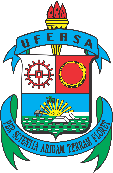 MINISTÉRIO DA EDUCAÇÃOUNIVERSIDADE FEDERAL RURAL DO SEMI-ÁRIDOCENTRO MULTIDISCIPLINAR DE PAU DOS FERROSBR 226, KM 405, s/n Bairro São Geraldo - Pau dos Ferros/RNTelefone: (84) 3317-8512 e-mail: engcomputacao.pdf@ufersa.edu.br site: www.paudosferros.ufersa.edu.brSOLICITAÇÃO DE QUEBRA DE PRÉ-REQUISITOÀ Coordenação do curso de _______________________________________________________.Eu, __________________________________________________, matrícula ________________ solicito quebra de pré-requisito para o(s) componente(s) curricular(es): ________________________________________________________________________________________________________________________________________________________________________________No atual semestre. O(s) pré-requisito(s) que não possuo integralizados é (são) ___________________________________________________________________________________________________________________________________________________________________________Justifico o pleito no fato de ser formando(a) e necessitar do(s) componente(s) curricular(es) para integralizar meu currículo.Pau dos Ferros, ____ de ___________ de ___________.__________________________________________Assinatura do(a) requente